                                       Новость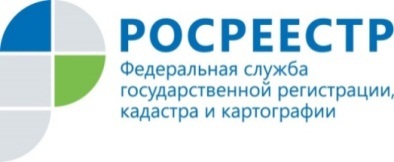 Росреестр Татарстана о рынке недвижимости в цифрах  О договорах долевого участияПо данным Управления Росреестра по Республике Татарстан, в марте текущего года зарегистрировано  1565 договоров участия в долевом строительстве (ДДУ). Это на 97% больше, чем в январе 2020 года  и на 31%, чем в феврале. Всего с начала текущего года на рынке недвижимости зарегистрировано 3552 ДДУ. Если сравнивать с прошлым годом, то в 2019 году за этот же период времени было зарегистрировано около 5 тысяч ДДУ (4 930). Что касается договоров участия в долевом строительстве с использованием эскроу, то в этом году было зарегистрировано 1209 таких договоров, что составило 34% от общего количества ДДУ, зарегистрированных в первом квартале 2020 года. Для сравнения: в прошлом году за это же время было зарегистрировано всего 78 ДДУ с использованием эскроу. О регистрации  ипотек 
Также в марте более активно, чем в первые два месяца 2020 года, регистрировались ипотеки по кредитным сделкам. Так, в январе было зарегистрировано 4 631 ипотек, в феврале – 5 366, в марте – уже 6 606.  
При этом в марте было зарегистрировано 4 839 ипотек в отношении жилых помещений,  (в Казани – 1987), в отношении нежилых помещений – 361 (в Казани – 96), земельных участков – 1423 (в Казани – 697). 
Всего за 1 квартал 2020 года в Татарстане зарегистрировано 16 620 ипотек (в Казани - 6 935) , в том числе в отношении жилых помещений 12 тысяч 312 (в Казани – 5 197) , нежилых помещений – 786 (в Казани – 220), земельных участков – 3 тысячи 522 (в Казани – 1 535) . По сравнению с аналогичным периодом прошлого года, данные показатели отличаются незначительно - в среднем меньше на 3-5%.О купле-продаже на рынке недвижимостиНе менее активно заключались и договора купли-продажи. В марте Управление Росреестра по Республике Татарстан зарегистрировало 9 328 сделок купли-продажи, в Казани – 3 021. В январе эти показатели составляли – 7 029 (в Казани 2 138), феврале – 8 878 (в Казани – 3002). Переходы прав на основании договоров купли-продажи в марте составили на жилые помещения – 5 408 (в Казани 1 774), на нежилые помещения – 789 (в Казани – 417) , на земельные участки – 3 047 (в Казани 782).  Всего же за 1 квартал Росреестром Татарстана зарегистрировано переходов прав на основании договоров купли-продажи 25 235, что практически соответствует показателю за данный период времени 2019 года (25 769) .Контакты для СМИПресс-служба Росреестра Татарстана+8 843 255 25 10,8 917 913 50 41